ДЕНЬ СЕЛА – 2016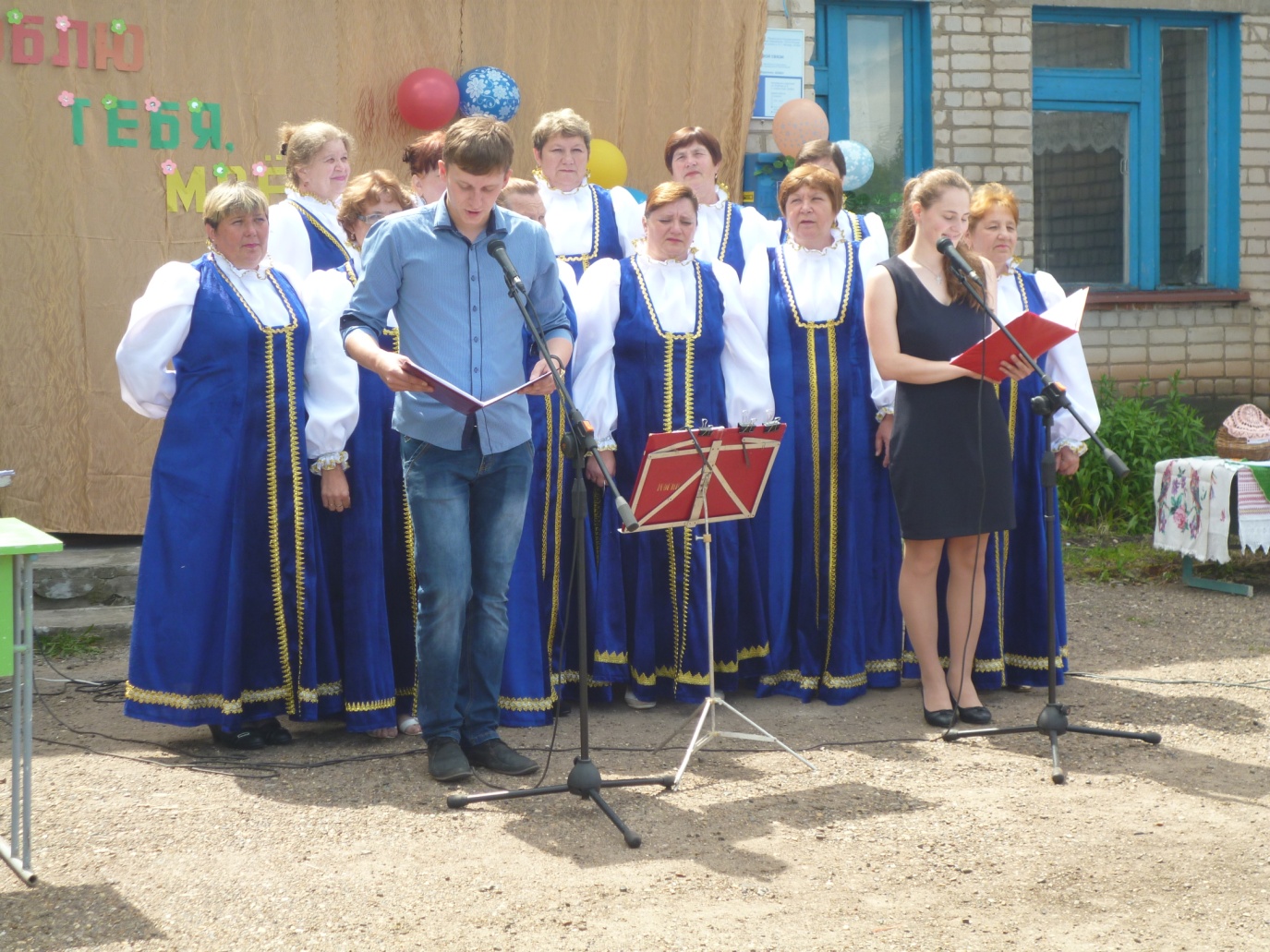 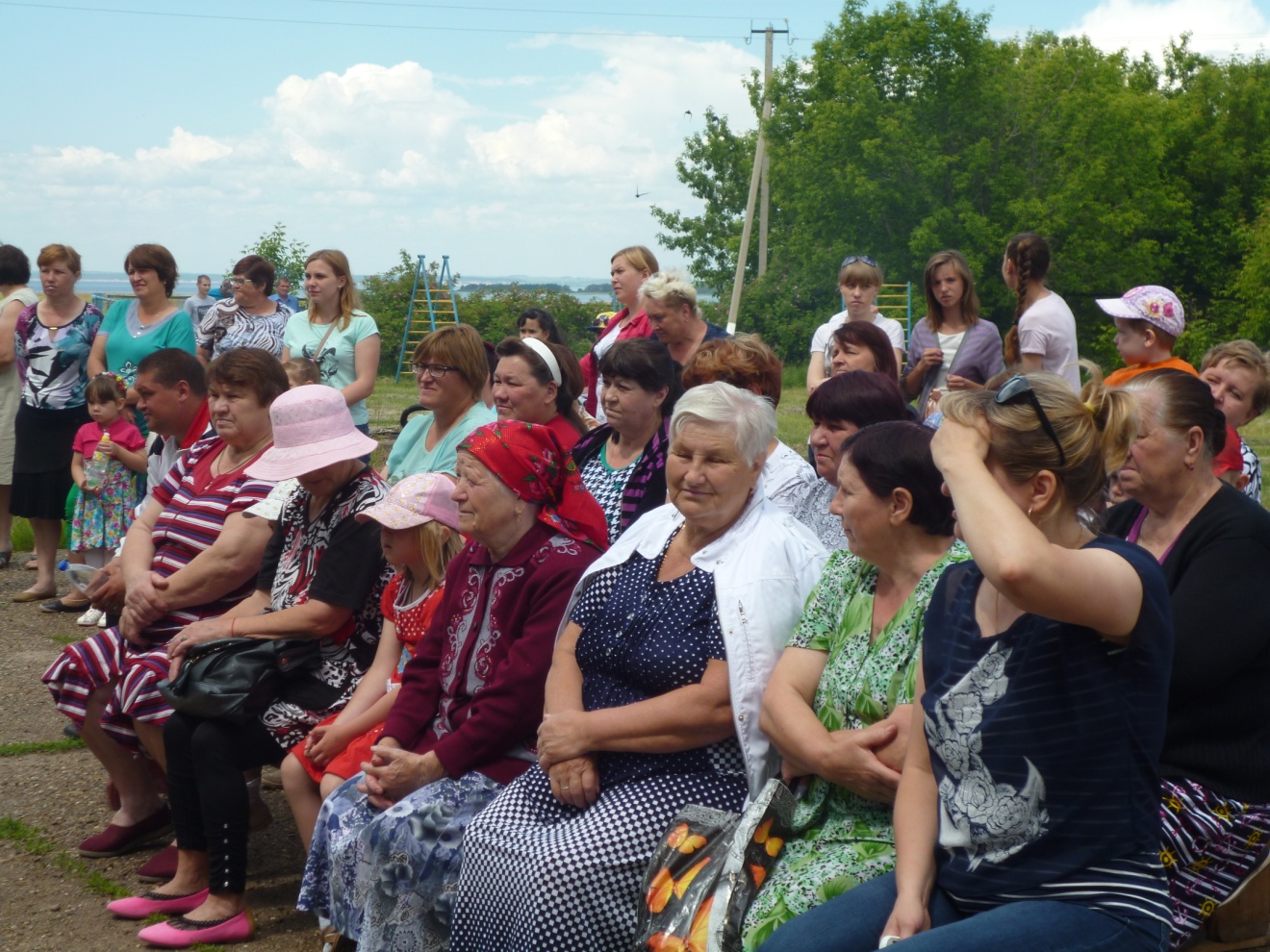 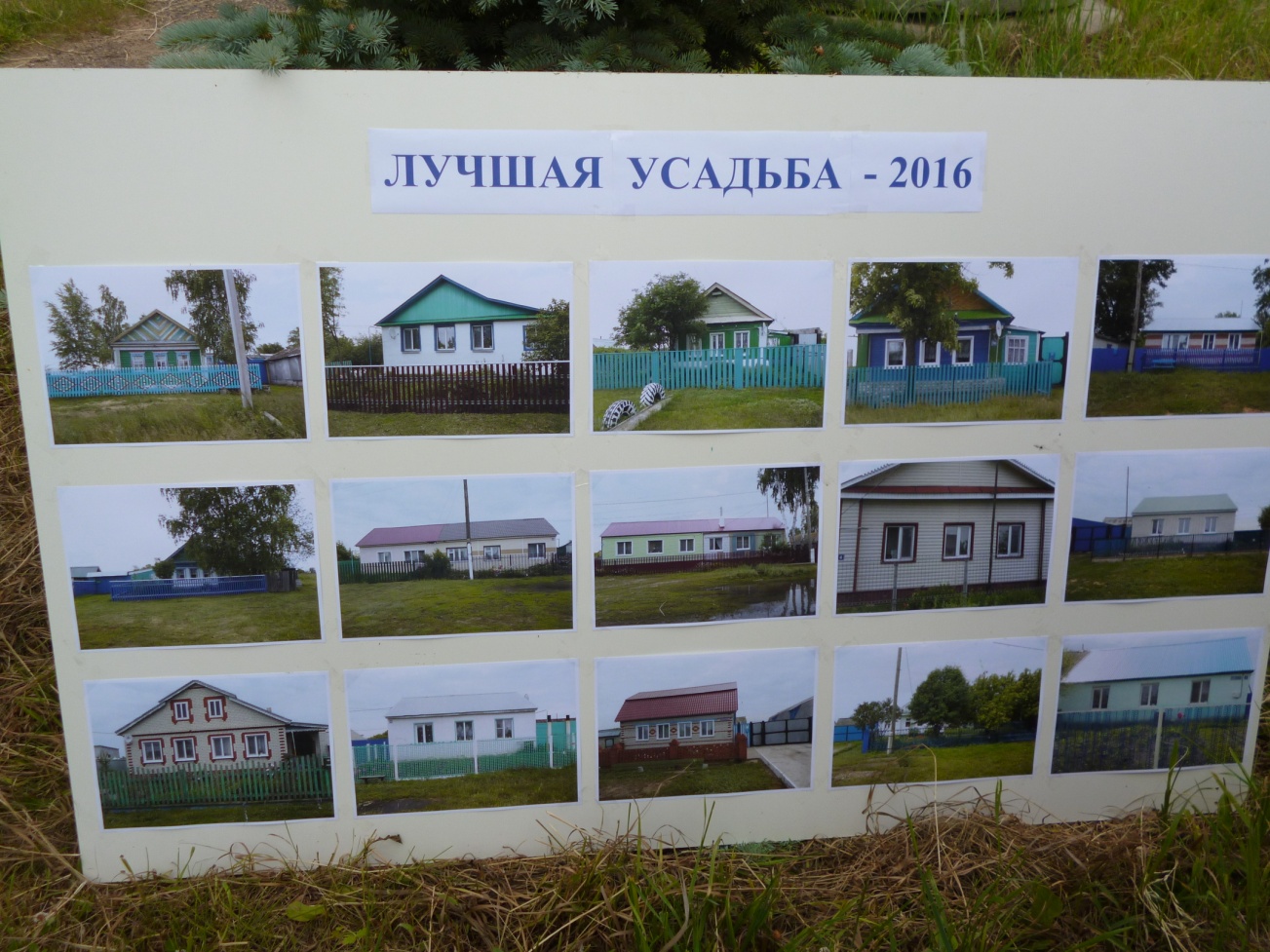 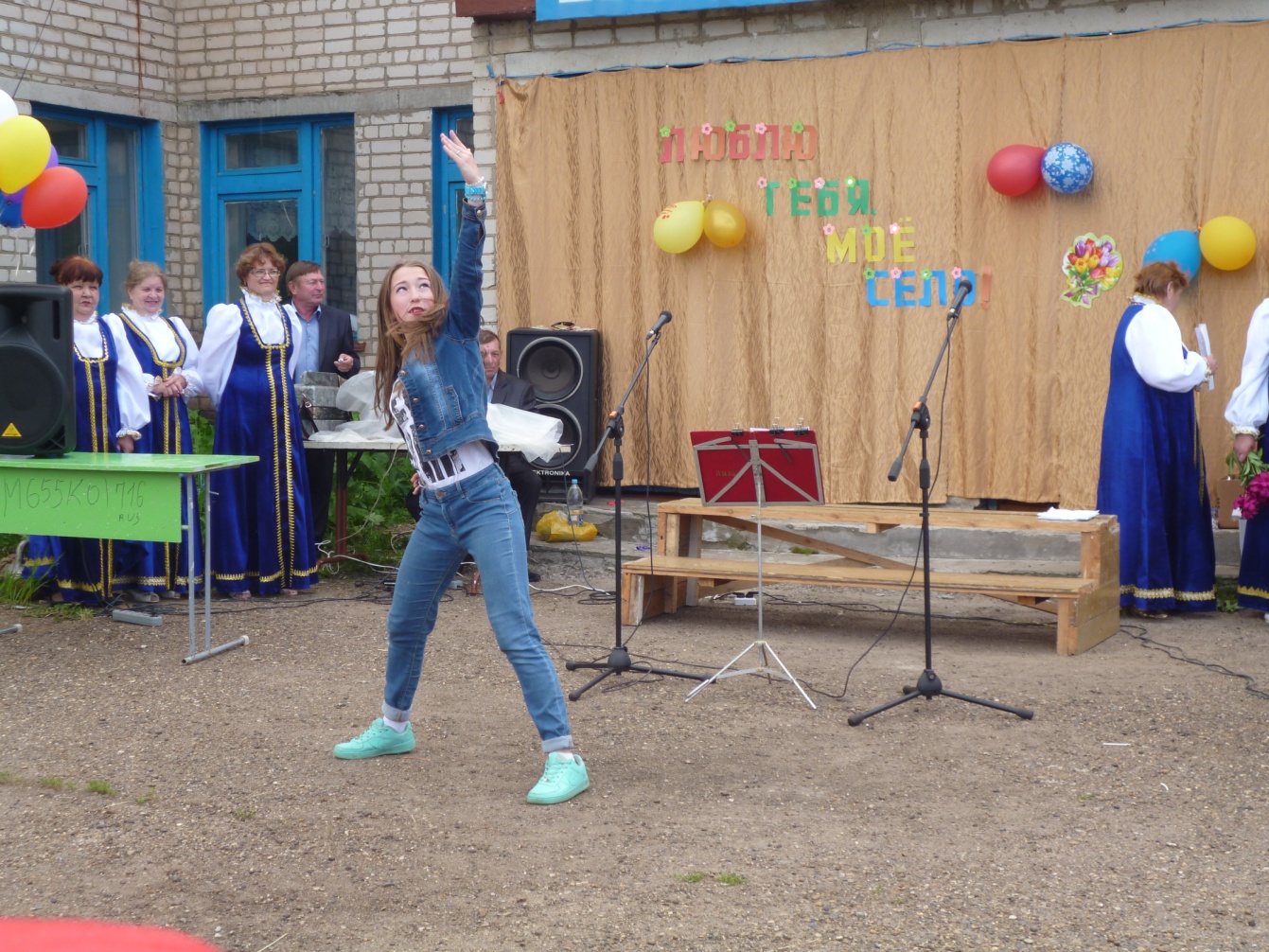 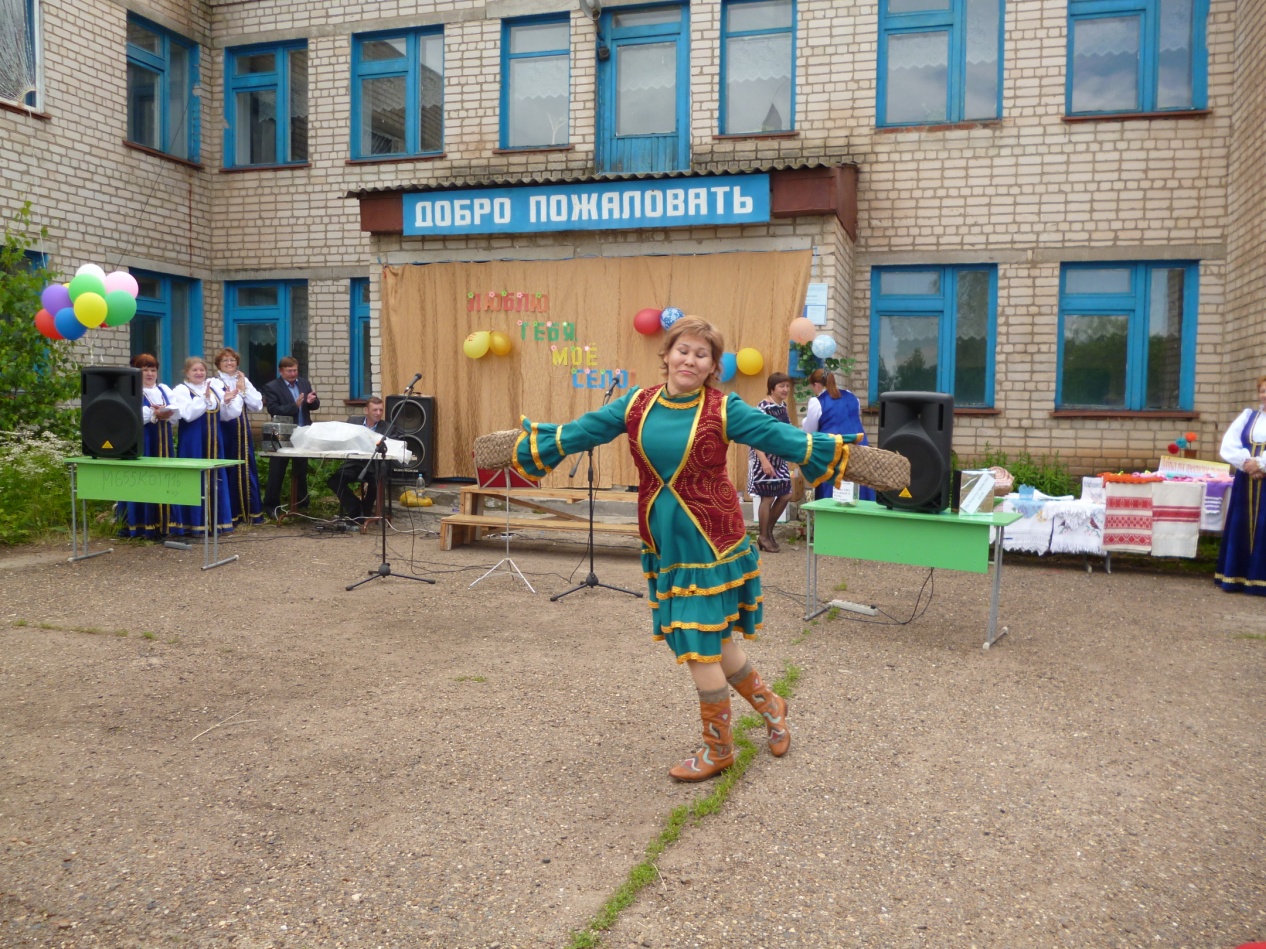 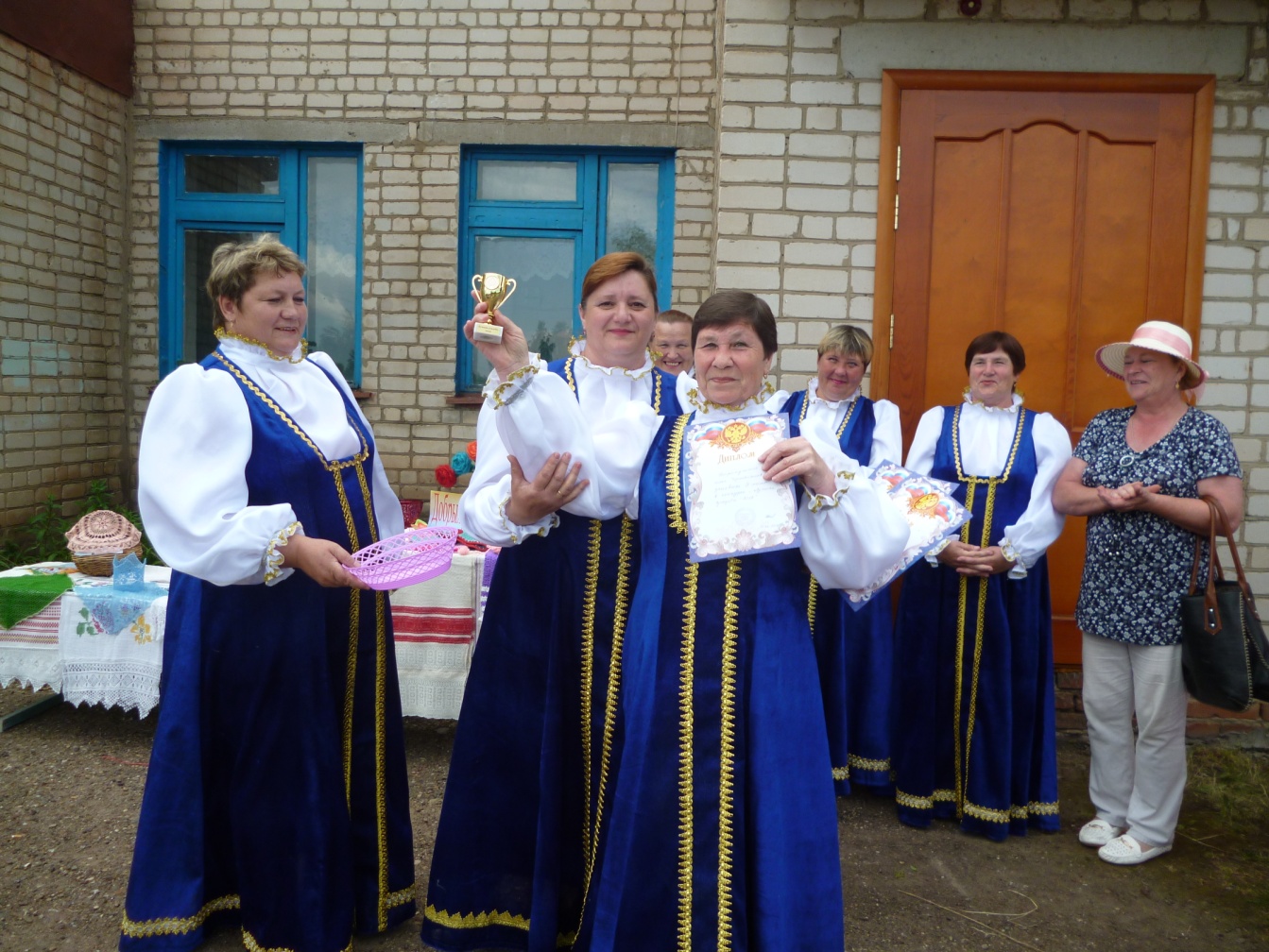 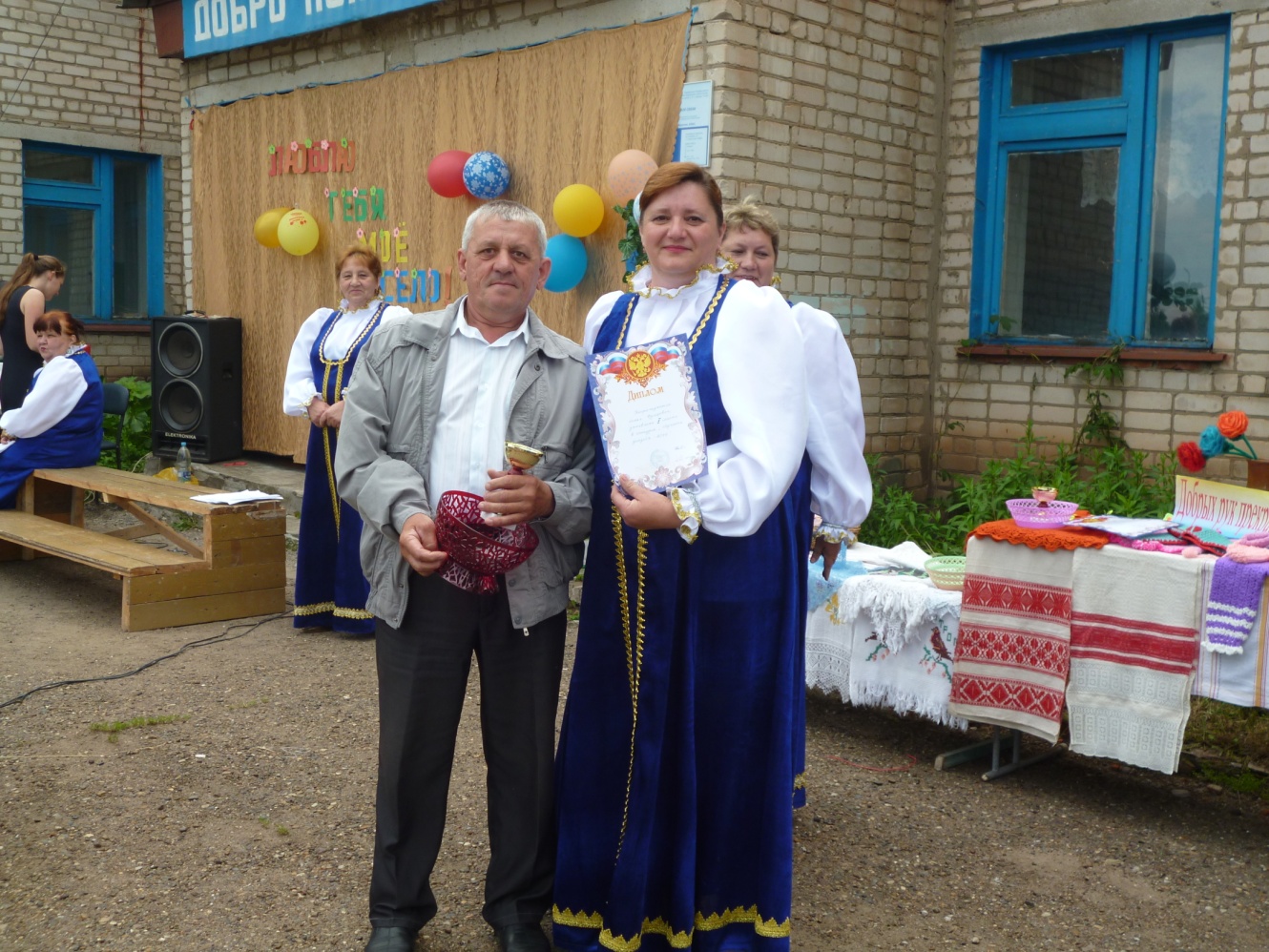 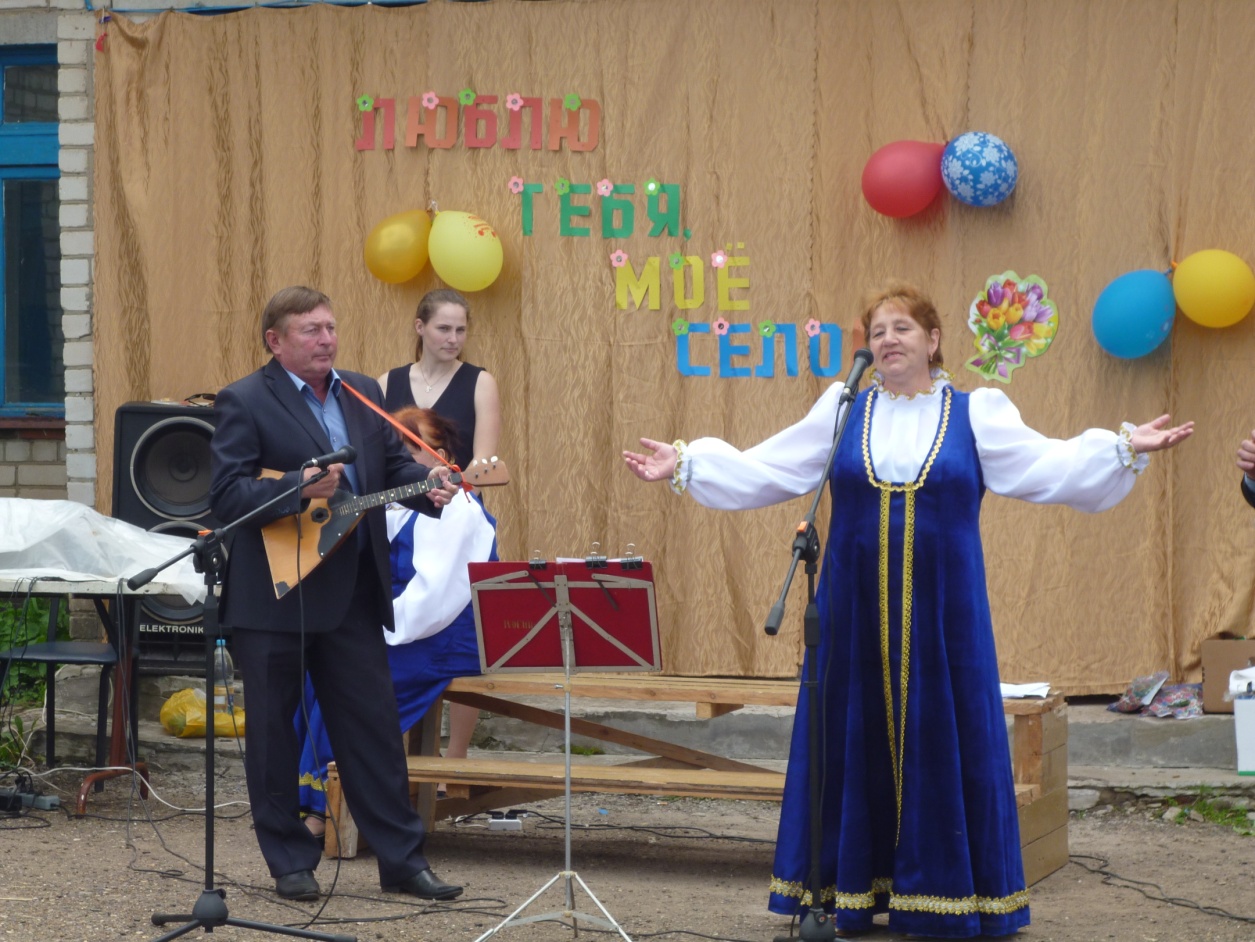 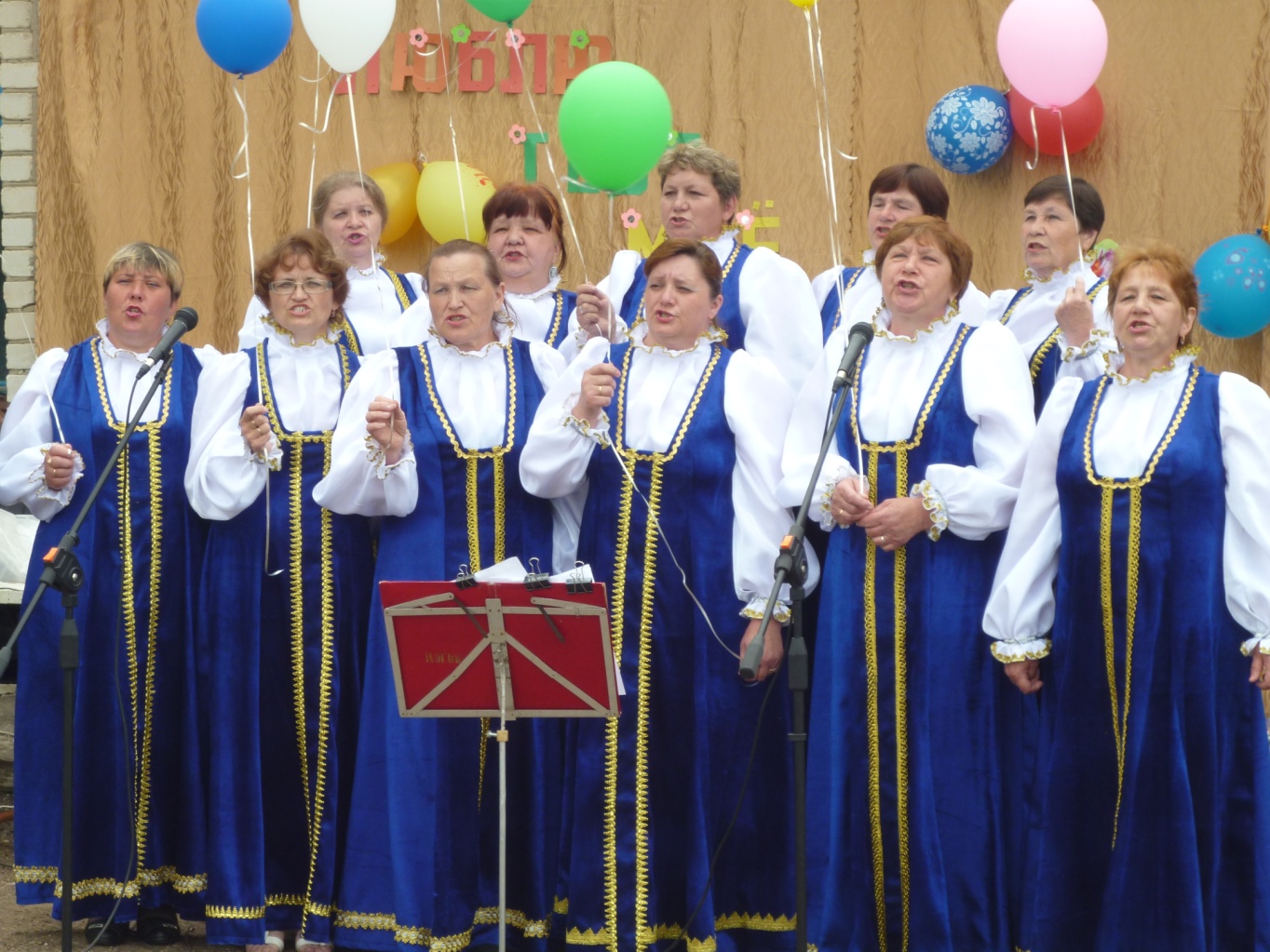 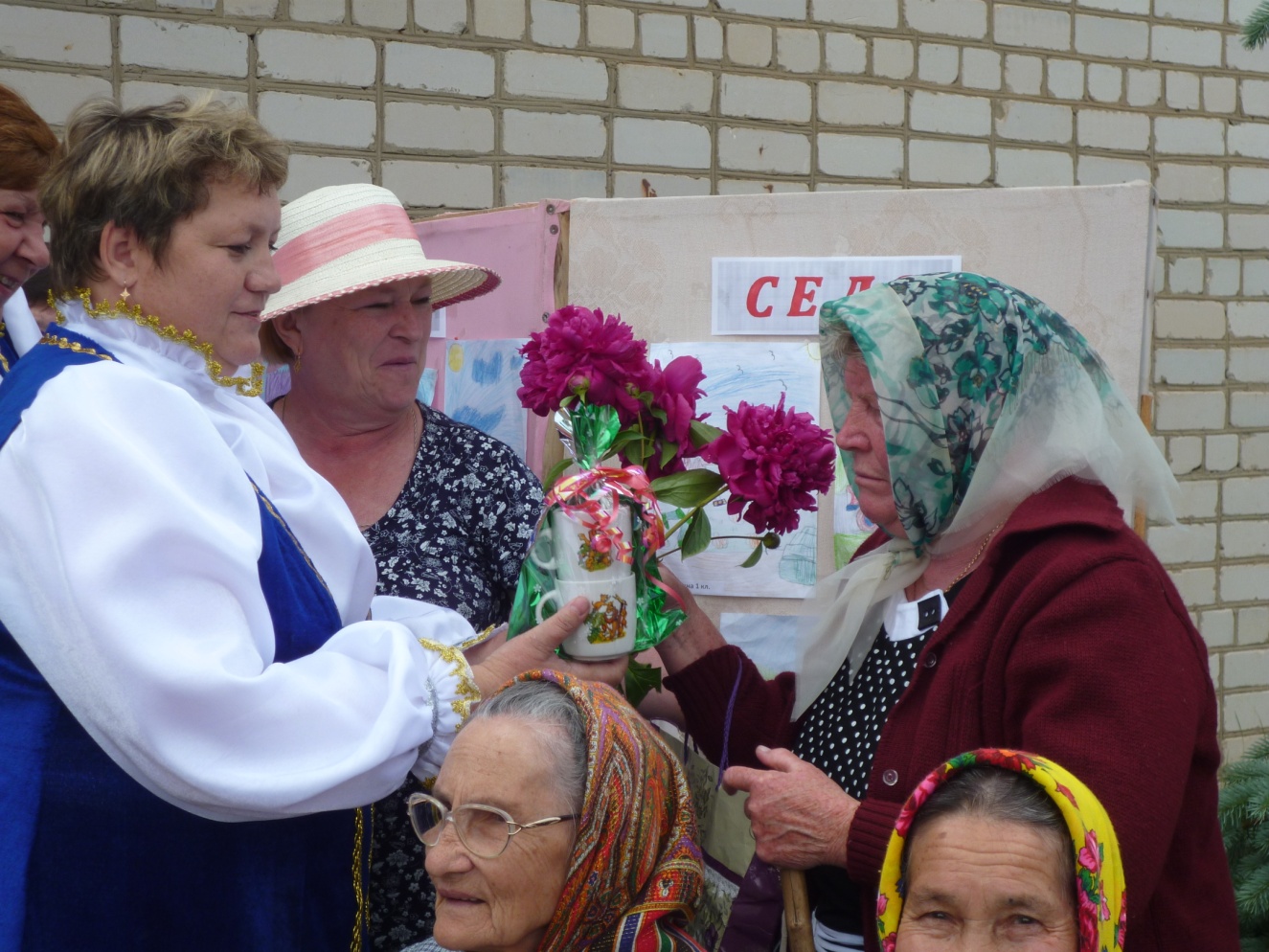 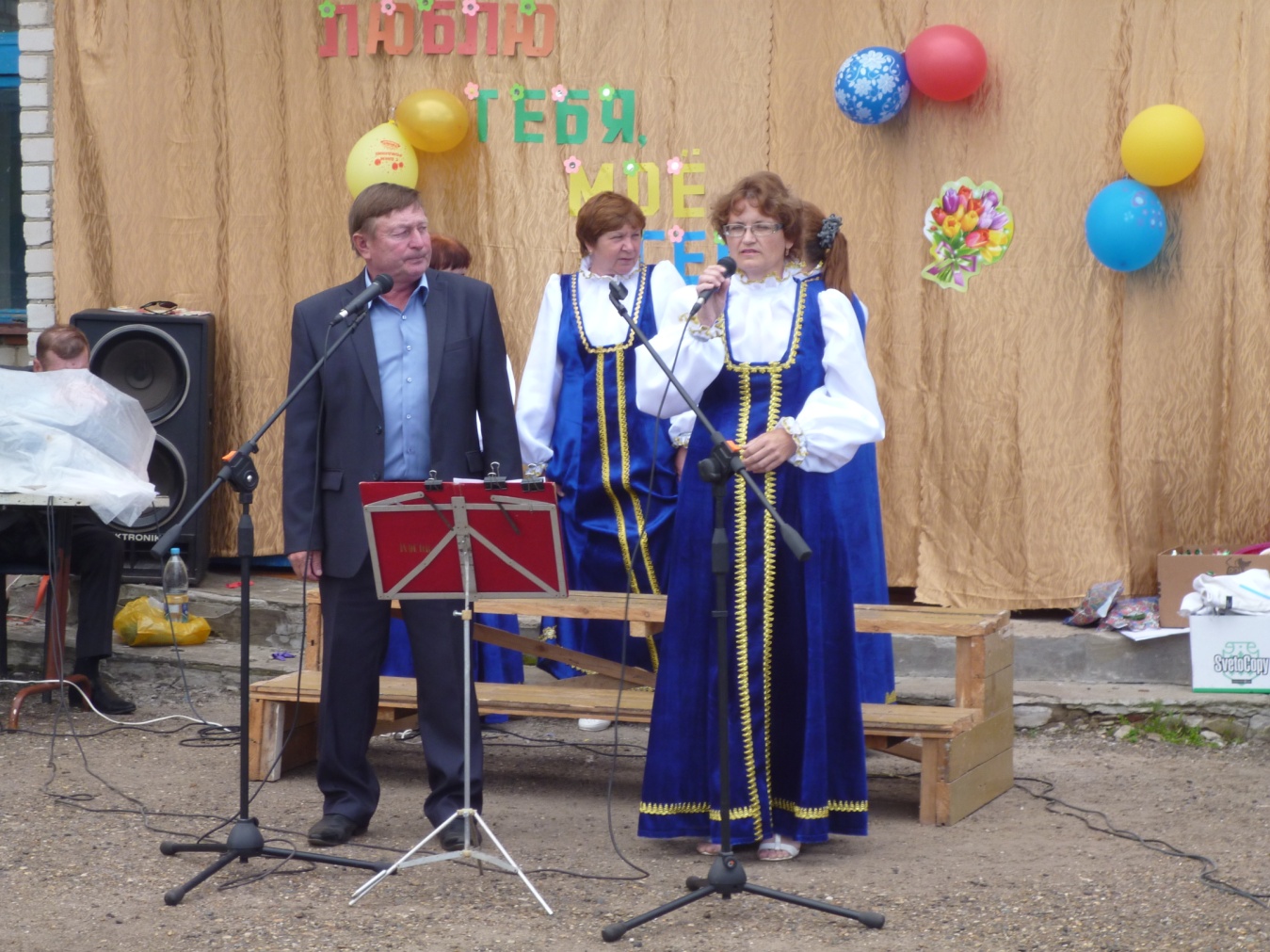 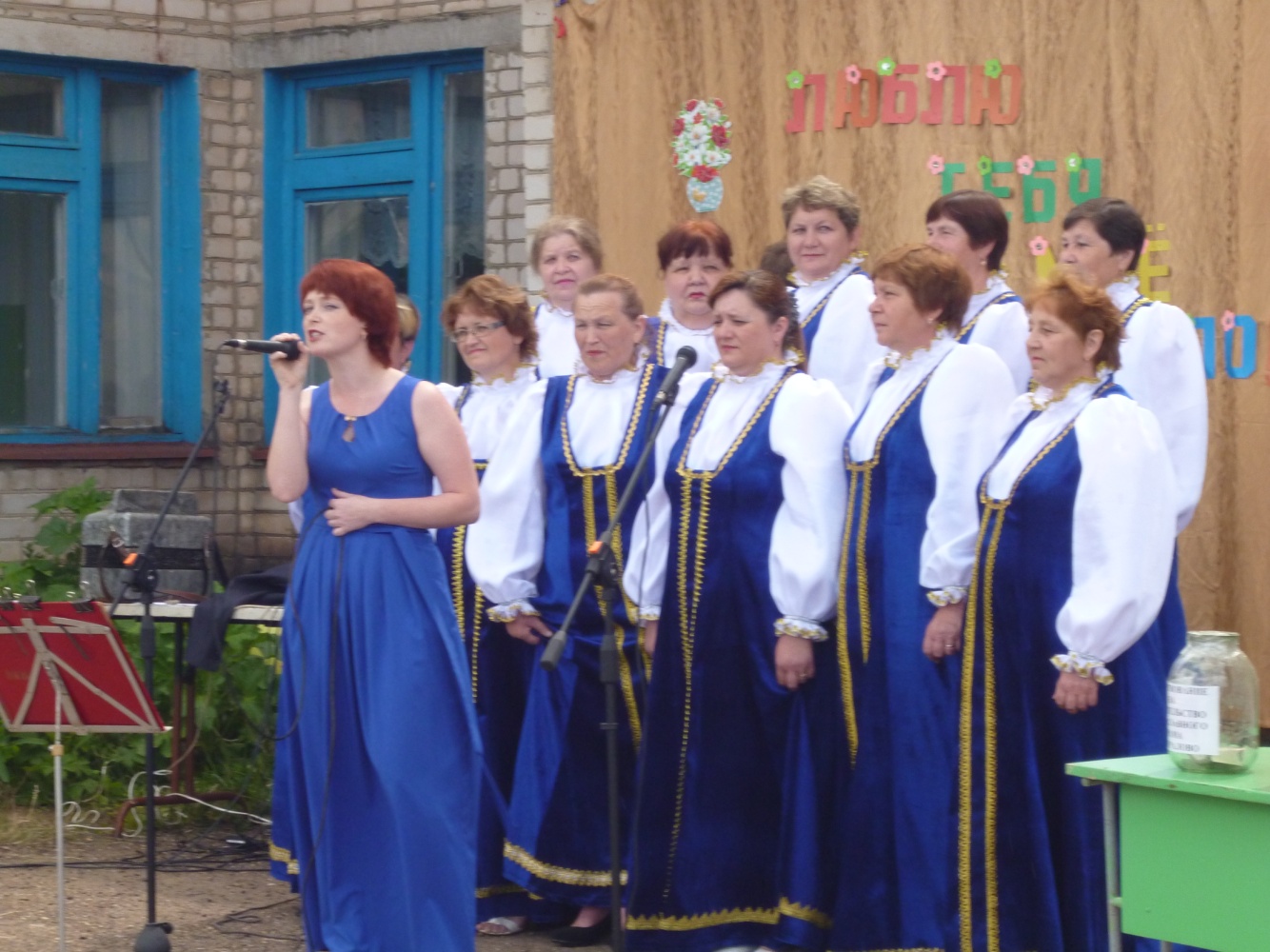 